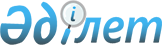 Аудандық мәслихаттың 2008 жылғы 13 желтоқсандағы № 12/78 "2009 жылға арналған аудандық бюджет туралы" шешіміне өзгерістер енгізу туралыМаңғыстау облысы Бейнеу аудандық мәслихаттың 2009 жылғы 22 маусымдағы № 18/125 шешімі. Маңғыстау облысының Әділет департаменті Бейнеу ауданының Әділет басқармасында 2009 жылғы 29 маусымда № 11-3-79 тіркелді

      Қазақстан Республикасының 2008 жылғы 4 желтоқсандағы № 95-IV Бюджет кодексіне, «Қазақстан Республикасындағы жергілікті мемлекеттік басқару және өзін – өзі басқару туралы» Қазақстан Республикасының 2001 жылғы 23 қаңтардағы Заңына, Маңғыстау облыстық мәслихатының 2009 жылғы 19 маусымдағы № 15/185 «Облыстық мәслихаттың 2008 жылғы 10 желтоқсандағы № 10/116 «2009 жылға арналған облыстық бюджет туралы» шешіміне өзгерістер енгізу туралы» (нормативтік құқықтық кесімдерді мемлекеттік тіркеу Тізілімінде 2009 жылғы 19 маусымдағы № 2049 реттік санымен тіркелген) шешіміне сәйкес аудандық мәслихат ШЕШЕДІ:

      1. Аудандық мәслихаттың 2008 жылғы 13 желтоқсандағы № 12/78 «2009 жылға арналған аудандық бюджет туралы» шешіміне (нормативтік құқықтық кесімдерді мемлекеттік тіркеу Тізілімінде 2008 жылғы 19 желтоқсанда № 11-3-66 реттік санымен тіркелген, «Рауан» газетінің 2009 жылғы 8 қаңтардағы № 2 (1869) санында жарияланған; аудандық мәслихаттың: 2009 жылғы 2 ақпандағы №15/99 «Аудандық мәслихаттың 2008 жылғы 13 желтоқсандағы № 12/78 «2009 жылға арналған аудандық бюджет туралы» шешіміне өзгерістер мен толықтырулар енгізу туралы», нормативтік құқықтық кесімдерді мемлекеттік тіркеу Тізілімінде 2009 жылғы 10 ақпанда № 11-3-70 реттік санымен тіркелген, «Рауан» газетінің 2009 жылғы 19 ақпандағы № 8 (1875) санында жарияланған; 2009 жылғы 13 сәуірдегі № 16/107 «Аудандық мәслихаттың 2008 жылғы 13 желтоқсандағы № 12/78 «2009 жылға арналған аудандық бюджет туралы» шешіміне өзгерістер енгізу туралы», нормативтік құқықтық кесімдерді мемлекеттік тіркеу Тізілімінде 2009 жылғы 24 сәуірде № 11-3-75 реттік санымен тіркелген, «Рауан» газетінің 2009 жылғы 28 мамырдағы № 22 (1889) санында жарияланған; 2009 жылғы 7 мамырдағы № 17/119 «Аудандық мәслихаттың 2008 жылғы 13 желтоқсандағы № 12/78 «2009 жылға арналған аудандық бюджет туралы» шешіміне өзгерістер мен толықтырулар енгізу туралы», нормативтік құқықтық кесімдерді мемлекеттік тіркеу Тізілімінде 2009 жылғы 12 мамырда № 11-3-76 реттік санымен тіркелген, «Рауан» газетінің 2009 жылғы 21 мамырдағы № 21 (1888) санында жарияланған шешімдерімен өзгерістер мен толықтырулар енгізілген), шешіміне мынадай өзгерістер енгізілсін:

      1 - тармақ мынадай редакцияда жазылсын:

      «1. «2009 жылға арналған аудандық бюджет қоса беріліп отырған 1 - қосымшаға сәйкес мынадай көлемде бекітілсін:

      1) кірістер – 3377578 мың теңге, оның ішінде:

      салықтық түсімдер бойынша – 2149250 мың теңге;

      салықтық емес түсімдер бойынша – 15689 мың теңге;

      негізгі капиталды сатудан түсетін түсімдер бойынша – 15967 мың теңге;

      трансферттер түсімдері бойынша – 1196672 мың теңге;

      2) шығындар – 3536174 мың теңге.

      3) таза бюджеттік кредит беру – 0 теңге;

      4) қаржы активтерімен жасалатын операциялар бойынша сальдо – 0 теңге;

      5) бюджет тапшылығы (профициті)-158596 мың теңге;

      6) бюджет тапшылығын қаржыландыру (профицитін пайдалану) – 158596 мың теңге ».

      1 - 3 тармақ мынадай редакцияда жазылсын:

      «1 - 3. Қазақстан Республикасы Президентінің 2009 жылғы 6 наурыздағы «Дағдарыстан жаңару мен дамуға» атты Қазақстан халқына Жолдауын іске асыру жөніндегі Қазақстан Республикасы Үкіметінің 2009 жылға арналған іс - қимыл жоспары (Жол картасы) аясында республикалық бюджеттен елді мекендерді көркейту және тазалығын қамтамасыз етуге бөлінген нысаналы трансферттерді село, селолық округтер бойынша төмендегідей пайдалану аудандық әкімдікке ұсынылсын:

      1) елді мекендерді көркейту жұмыстарына:

      Бейнеу селосы – 8966 мың теңге;

      Боранқұл селолық округі – 4080 мың теңге;

      Есет селолық округі – 889 мың теңге;

      Сарға селолық округі – 899 мың теңге;

      Төлеп селолық округі – 999 мың теңге;

      Сыңғырлау селолық округі – 599 мың теңге;

      Ақжігіт селолық округі – 1430 мың теңге;

      Сам селолық округі – 460 мың теңге;

      Тұрыш селолық округі – 700 мың теңге;

      Ноғайты селолық округі – 550 мың теңге;

      Тәжен селосы – 753 мың теңге.

      2) елді мекендердің тазалығын қамтамасыз етуге:

      Бейнеу селосы – 7493 мың теңге;

      Боранқұл селолық округі – 2381 мың теңге;

      Есет селолық округі – 549 мың теңге;

      Сарға селолық округі – 2479 мың теңге;

      Төлеп селолық округі – 390 мың теңге;

      Сыңғырлау селолық округі – 473 мың теңге;

      Ақжігіт селолық округі – 1128 мың теңге.

      көрсетілген шешімнің 1 қосымшасы осы шешімнің 1 қосымшасына сәйкес жаңа редакцияда жазылсын.

      2. Осы шешім 2009 жылдың 1 қаңтарынан бастап қолданысқа енгізілсін.      Сессия төрағасы                         М.Қырымқұлов      Аудандық мәслихат хатшысы               Р.Шалбаев      «КЕЛІСІЛДІ»

      «Бейнеу аудандық экономика және қаржы бөлімі»

      мемлекеттік мекемесінің

      бастығы:

      М.Нысанбаев

      22 маусым 2009 ж.

2009 жылғы 22 маусымдағы

№ 18/125 шешімге 1 қосымша2008 жылғы 13 желтоқсандағы

№ 12/78 шешімге 1 қосымша 2009 жылға арналған аудандық бюджет
					© 2012. Қазақстан Республикасы Әділет министрлігінің «Қазақстан Республикасының Заңнама және құқықтық ақпарат институты» ШЖҚ РМК
				Са-на-тыСы-ны-быІш-кі сы-ны быАтауыБекітіл- ген бюджетНақты- ланған бюджетАйырма (+; -)КІРІСТЕР322868733775781488911САЛЫҚТЫК ТҮСІМДЕР1869519214925027973101Табыс салығы636391510523-1258682Жеке табыс салығы636391510523-12586803Әлеуметтік салық600191275790-3244011Әлеуметтік салық600191275790-32440104Меншікке салынатын салықтар60878713401807313931Мүлікке салынатын салықтар57835713112507328933Жер салығы39222422-15004Көлік құралдарына салынатын салық262832628305Бірыңғай жер салығы225225005Тауарларға, жұмыстарға және қызметтерге салынатын ішкі салықтар2207020677-13932Акциздер2400240003Табиғи және басқа да ресурстарды пайдаланғаны үшін түсетін түсімдер150421504204Кәсіпкерлік және кәсіби қызметті жүргізгені үшін алынатын алымдар46283235-139308Заңдық мәнді іс-әрекеттерді жасағаны және (немесе) оған уәкілеттігі бар мемлекеттік органдар немесе лауазымды адамдар құжаттар бергені үшін алынатын міндетті төлемдер2080208001Мемлекеттік баж2080208002САЛЫҚТЫҚ ЕМЕС ТҮСІМДЕР1568915689001Мемлекет меншіктен түсетін кірістер28402140-7001Мемлекеттік кәсіпорындардың таза кірісі бөлігінің түсімдер7000-7005Мемлекет меншігіндегі мүлікті жалға беруден түсетін кірістер21402140002Мемлекеттік бюджеттен қаржыландырылатын мемлекеттік мекемелердің тауарларды (жұмыстарды, қызметтерді) өткізуінен түсетін түсімдер34934901Мемлекеттік бюджеттен қаржыландырылатын мемлекеттік мекемелердің тауарларды (жұмыстарды, қызметтерді) өткізуінен түсетін түсімдер349349004Мемлекеттік бюджеттен Қаржыландырылатын, сондай-ақ Қазақстан Республикасы Ұлттық Банкінің бюджетінен (шығыстар сметасынан) ұсталатын және қаржыландырылатын мемлекеттік мекемелер салатын айыппұлдар, өсімпұлдар, санкциялар, өндіріп алулар1237511388-9871Мұнай секторы ұйымдарынан түсетін түсімдерді қоспағанда, мемлекеттік бюджеттен қаржыландырылатын, сондай-ақ Қазақстан Республикасы Ұлттық Банкінің бюджетінен (шығыстар сметасынан) ұсталатын және қаржыландырылатын мемлекеттік мекемелер салатын айыппұлдар, өсімпұлдар, санкциялар, өндіріп алулар1237511388-98706Басқа да салықтық емес түсімдер125181216871Басқа да салықтық емес түсімдер125181216873НЕГІЗГІ КАПИТАЛДЫ САТУДАН ТҮСЕТІН ТҮСІМДЕР1596715967001Мемлекеттік мекемелерге бекітілген мемлекеттік мүлікті сату4000-4001Мемлекеттік мекемелерге бекітілген мемлекеттік мүлікті сату4000-40003Жерді және материалдық емес активтерді сату15567159674001Жерді сату1556712482-30852Материалдық емес активтерді сату0348534854ТРАНСФЕРТТЕРДІҢ ТҮСІМДЕРІ13275121196672-13084002Мемлекеттік басқарудың жоғары тұрған органдарынан түсетін трансферттер13275121196672-1308402Облыстық бюджеттін түсетін трансферттер13275121196672-130840функ цио нал дық топәкімші лікбағдарла маБекітіл-ген бюджетНақты- ланған бюджетАйырма (+;-)2. ШЫҒЫНДАР3387283353617414889101Жалпы сипаттағы мемлекеттік қызметтер1238581238580112Аудан (облыстық маңызы бар қала) мәслихатының аппараты12859128590001Аудан (облыстық маңызы бар қала) мәслихатының қызметін қамтамасыз ету12859128590122Аудан (облыстық маңызы бар қала) әкімінің аппараты33536335360001Аудан (облыстық маңызы бар қала) әкімінің қызметін қамтамасыз ету33536335360123Қаладағы аудан, аудандық маңызы бар қала, кент, ауыл (село), ауылдық (селолық) округ әкімінің аппараты55017550170001Қаладағы ауданның, аудандық маңызы бар қаланың, кенттің, ауылдың (селоның), ауылдық (селолық) округтің әкімі аппаратының қызметін қамтамасыз ету55017550170Бейнеу селосы әкімінің аппараты10083100830Боранқұл селолық округі әкімінің аппараты715871580Ақжігіт селолық округі әкімінің аппараты530753070Сыңғырлау селолық округі әкімінің аппараты375337530Сарға селолық округі әкімінің аппараты396539650Төлеп селолық округі әкімінің аппараты511351130Тұрыш селолық округі әкімінің аппараты366536650Сам селолық округі әкімінің аппараты393839380Есет селолық округі әкімінің аппараты388338830Ноғайты селолық округі әкімінің аппараты424042400Тәжен селосы әкімінің аппараты391239120459Ауданның (облыстық маңызы бар қаланың) экономика және қаржы бөлімі22446224460001Экономика және қаржы бөлімінің қызметін қамтамасыз ету16015160150003Салық салу мақсатында мүлікті бағалауды жүргізу200020000004Біржолғы талондарды беру жөніндегі жұмысты және біржолғы талондарды іске асырудан сомаларды жинаудың толықтығын қамтамасыз етуді ұйымдастыру236123610011Коммуналдық меншікке түскен мүлікті есепке алу,сақтау бағалау және сату20702070002Қорғаныс297629760122Аудан (облыстық маңызы бар қала) әкімінің аппараты297629760005Жалпыға бірдей әскери міндетті атқару шеңберіндегі іс-шаралар 29762976003Қоғамдық тәртіп, қауіпсіздік, құқықтық, сот, қылмыстық - атқару қызметі3000500-2500458Ауданның (облыстық маңызы бар қаланың)тұрғын үй - коммуналдық шаруашылығы, жолаушылар көлігі және автомобиль жолдары бөлімі3000500-2500021Елді мекендерде жол жүрісі қауіпсіздігін қамтамасыз ету3000500-250004Білім беру20039812120572116591123Қаладағы аудан, аудандық маңызы бар қала, кент, ауыл (село), ауылдық (селолық) округ әкімінің аппараты1654931654930004Мектепке дейінгі тәрбие ұйымдарын қолдау1654931654930Бейнеу селосы әкімінің аппараты1059571059570Боранкұл селолық округі әкімінің аппараты22831228310Ақжігіт селолық округі әкімінің аппараты592159210Сыңғырлау селолық округі әкімінің аппараты599859980Төлеп селолық округі әкімінің аппараты590459040Тұрыш селолық округі әкімінің аппараты550955090Сам селолық округі әкімінің аппараты550455040Есет селолық округі әкімінің аппараты786978690464Ауданның (облыстық маңызы бар қаланың) білім беру бөлімі1642183165877416591003Жалпы бiлiм беру1407882142447316591005Ауданның (облыстық маңызы бар қаланың) мемлекеттiк бiлiм беру мекемелер үшiн оқулықтар мен оқу-әдiстемелiк кешендерді сатып алу және жеткiзу22782227820006Балалар үшін қосымша білім беру27202272020007Аудандық (қалалық) ауқымдағы мектеп олимпиадаларын және мектептен тыс іс-шараларды өткізу265226520010Республикалық бюджеттен берілетін нысаналы трансферттердің есебінен білім берудің мемлекеттік жүйесіне оқытудың жаңа технологияларын енгізу12715127150011Өңірлік жұмыспен қамту және кадрларды қайта даярлау стратегиясын іске асыру шеңберінде білім беру объектілерін күрделі,ағымды жөндеу1586181586180001Білім беру бөлімінің қызметін қамтамасыз ету10332103320466Ауданның (облыстық маңызы бар қаланың) сәулет, қала құрлысы және құрылыс бөлімі196305296305100000037Білім беру объектілерін салу және реконстукциялау19630529630510000006Әлеуметтік көмек және әлеуметтік қамсыздандыру247502248385883451Ауданның (облыстық маңызы бар қаланың) жұмыспен қамту және әлеуметтік бағдарламалар бөлімі247502248385883002Еңбекпен қамту бағдарламасы52541525410004Ауылдық жерлерде тұратын денсаулық сақтау, білім беру, әлеуметтік қамтамасыз ету, мәдениет және спорт мамандарына отын сатып алуға Қазақстан Республикасының заңнамасына сәйкес әлеуметтік көмек көрсету18000180000005Мемлекеттік атаулы әлеуметтік көмек73769737690006Тұрғын үй көмегі17295172950007Жергілікті өкілетті органдардың шешімі бойынша мұқтаж азаматтардың жекелеген топтарына әлеуметтік көмек4792348823900010Үйден тәрбиеленіп оқытылатын мүгедек балаларды материалдық қамтамасыз ету13501257-93014Мұқтаж азаматтарға үйде әлеуметтік көмек көрсету44412180-226101618 жасқа дейінгі балаларға мемлекеттік жәрдемақылар16343163430017Мүгедектерді оңалту жеке бағдарламасына сәйкес, мұқтаж мүгедектерді міндетті гигиеналық құралдармен қамтамасыз етуге, және ымдау тілі мамандарының, жеке көмекшілердің қызмет көрсету157427741200001Жұмыспен қамту және әлеуметтік бағдарламалар бөлімінің қызметін қамтамасыз ету13753137530011Жәрдемақыларды және басқа да әлеуметтік төлемдерді есептеу, төлеу мен жеткізу бойынша қызметтерге ақы төлеу5131650113707Тұрғын-үй коммуналдық шаруашылық63572867768141953466Ауданның (облыстық маңызы бар қаланың) сәулет, қала құрлысы және құрылыс бөлімі57526560526530000004Инженерлік коммуникациялық инфрақұрылымды дамыту және жайластыру40951943951930000005Коммуналдық шаруашылығын дамыту450045000006Сумен жабдықтау жүйесін дамыту1612461612460123Қаладағы аудан, аудандық маңызы бар қала, кент, ауыл (село), ауылдық (селолық) округ әкімінің аппараты604637241611953014Елді мекендерді сумен жабдықтауды ұйымдастыру47034128-575Бейнеу селосы әкімінің аппараты13921382-10Боранкұл селолық округі әкімінің аппараты3923920Ақжігіт селолық округі әкімінің аппараты100010000Сыңғырлау селолық округі әкімінің аппараты3923920Сарға селолық округі әкімінің аппараты3923920Төлеп селолық округі әкімінің аппараты179178-1Тұрыш селолық округі әкімінің аппараты3923920Есет селолық округі әкімінің аппараты1720-172Тәжен селосы әкімінің аппараты3920-392008Елді мекендерде көшелерді жарықтандыру92538926-327Бейнеу селосы әкімінің аппараты872687260Боранкұл селолық округі әкімінің аппараты3270-327Есет селолық округі әкімінің аппараты2002000009Елді мекендердің санитариясын қамтамасыз ету754775470Бейнеу селосы әкімінің аппараты652565250Боранкұл селолық округі әкімінің аппараты8588580Сарға селолық округі әкімінің аппараты1641640011Елді мекендерді абаттандыру мен көгалдандыру389605181512855Бейнеу селосы әкімінің аппараты373434936512022Боранкұл селолық округі әкімінің аппараты3753750Ақжігіт селолық округі әкімінің аппараты3061140834Сыңғырлау селолық округі әкімінің аппараты1981980Сарға селолық округі әкімінің аппараты1391390Төлеп селолық округі әкімінің аппараты116115-1Тұрыш селолық округі әкімінің аппараты1161160Сам селолық округі әкімінің аппараты84840Есет селолық округі әкімінің аппараты1251250Ноғайты селолық округі әкімінің аппараты58580Тәжен селосы әкімінің аппараты100100008Мәдениет, спорт, туризм және ақпараттық кеңістік89466942864820123Қаладағы аудан, аудандық маңызы бар қала, кент, ауыл (село), ауылдық (селолық) округ әкімінің аппараты49671540714400006Жергілікті деңгейде мәдени-демалыс жұмыстарын қолдау49671540714400Бейнеу селосы әкімінің аппараты17877193771500Боранкұл селолық округі әкімінің аппараты562656260Ақжігіт селолық округі әкімінің аппараты459274922900Сыңғырлау селолық округі әкімінің аппараты351435140Сарға селолық округі әкімінің аппараты479347930Төлеп селолық округі әкімінің аппараты349734970Тұрыш селолық округі әкімінің аппараты248224820Сам селолық округі әкімінің аппараты172917290Есет селолық округі әкімінің аппараты381338130Ноғайты селолық округі әкімінің аппараты174817480457Ауданның (облыстық маңызы бар қаланың) мәдениет, тілдерді дамыту, дене шынықтыру және спорт бөлімі187218720009Аудандық (облыстық маңызы бар қалалық) деңгейде спорттық жарыстар өткізу4954950010Әр түрлі спорт түрлері бойынша аудан (облыстық маңызы бар қала) құрама командаларының мүшелерін дайындау және олардың облыстық спорт жарыстарына қатысуы137713770457Ауданның (облыстық маңызы бар қаланың) мәдениет, тілдерді дамыту, дене шынықтыру және спорт бөлімі16361163610006Аудандық (қалалық) кітапханалардың жұмыс істеуі16361163610456Ауданның (облыстық маңызы бар қаланың) ішкі саясат бөлімі167616760002Бұқаралық ақпарат құралдары арқылы мемлекеттік ақпарат саясатын жүргізу167616760456Ауданның (облыстық маңызы бар қаланың) ішкі саясат бөлімі1391814338420001Ішкі саясат бөлімінің қызметін қамтамасыз ету755575550003Жастар саясаты саласындағы өңірлік бағдарламаларды іске асыру63636783420457Ауданның (облыстық маңызы бар қаланың) мәдениет, тілдерді дамыту, дене шынықтыру және спорт бөлімі596859680001Мәдениет, тілдерді дамыту, дене шынықтыру және спорт бөлімінің қызметін қамтамасыз ету59685968010Ауыл, су, орман, балық шаруашылығы, ерекше қорғалатын табиғи аумақтар, қоршаған ортаны және жануарлар дүниесін қорғау, жер қатынастары76229762290459Ауданның (облыстық маңызы бар қаланың) экономика және қаржы бөлімі17019170190099Республикалық бюджеттен берілетін нысаналы трансферттер есебінен ауылдық елді мекендер саласының мамандарын әлеуметтік қолдау шараларын іске асыру17019170190123Қаладағы аудан, аудандық маңызы бар қала, кент, ауыл (село), ауылдық (селолық) округ әкімінің аппараты53610536100019Өңірлік жұмыспен қамту және кадрларды қайта даярлау стратегиясын іске асыру шеңберінде ауылдарда (селоларда), ауылдық (селолық) округтерде әлеуметтік жобаларды қаржыландыру53610536100Бейнеу селосы әкімінің аппараты1653516459-76Боранкұл селолық округі әкімінің аппараты65706461-109Ақжігіт селолық округі әкімінің аппараты2099020950-40Сыңғырлау селолық округі әкімінің аппараты10751072-3Сарға селолық округі әкімінің аппараты33803378-2Төлеп селолық округі әкімінің аппараты13901389-1Тұрыш селолық округі әкімінің аппараты7007000Сам селолық округі әкімінің аппараты4604600Есет селолық округі әкімінің аппараты14401438-2Ноғайты селолық округі әкімінің аппараты5505500Тәжен селосы әкімінің аппараты520753233463Ауданның (облыстық маңызы бар қаланың) жер қатынастары бөлімі560056000001Жер қатынастары бөлімінің қызметін қамтамасыз ету56005600011Өнеркәсіп, сәулет, қала құрылысы және құрылыс қызметі36518365180466Ауданның (облыстық маңызы бар қаланың) сәулет, қала құрлысы және құрылыс бөлімі36518365180001Қала құрлысы, сәулет және құрылыс бөлімінің қызметін қамтамасыз ету12268122680003Аудан аумағындағы қала құрылысын дамытудың кешенді схемаларын, аудандық (облыстық) маңызы бар қалалардың, кенттердің және өзге де ауылдық елді мекендердің бас жоспарларын әзірлеу2425024250012Көлiк және коммуникация129371116515-12856458Ауданның (облыстық маңызы бар қаланың) тұрғын-үй коммуналдық шаруашылығы, жолаушылар көлігі және автомобиль жолдары бөлімі129371116515-12856008Өңірлік жұмыспен қамту және кадрларды қайта даярлау стратегиясын іске асыру шеңберінде аудандық маңызы бар автомобиль жолдарын, қала және елді-мекендер көшелерін жөндеу және ұстау100000100000023Автомобиль жолдарының жұмыс істеуін қамтамасыз ету2937116515-1285613Басқалар38043380430454Ауданның (облыстық маңызы бар қаланың) кәсіпкерлік және ауыл шаруашылығы бөлімі12585125850001Кәсіпкерлік және ауыл шаруашылығы бөлімі қызметін қамтамасыз ету898189810006Кәсіпкерлік қызметті қолдау360436040459Ауданның (облыстық маңызы бар қаланың) экономика және қаржы бөлімі16559165590012Ауданның (облыстық маңызы бар қаланың) жергілікті атқарушы органының резерві11559115590014Заңды тұлғалардың жарғылық капиталын қалыптастыру немесе ұлғайту500050000458Ауданның (облыстық маңызы бар қаланың) тұрғын-үй коммуналдық шаруашылығы, жолаушылар көлігі және автомобиль жолдары бөлімі889988990001Тұрғын-үй коммуналдық шаруашылығы, жолаушылар көлігі және автомобиль жолдары бөлімінің қызметін қамтамасыз ету88998899015Трансферттер6116110459Ауданның (облыстық маңызы бар қаланың) экономика және қаржы бөлімі6116110006Нысаналы пайдаланылмаған (толық пайдаланылмаған) трансферттерді қайтару6116110007Бюджеттік алулар0004.ҚАРЖЫЛЫҚ АКТИВТЕРІМЕН ЖАСАЛАТЫН ОПЕРАЦИЯЛАР БОЙЫНША САЛЬДО0005.БЮДЖЕТ ТАПШЫЛЫҒЫ (ПРОФИЦИТІ)0-158596-1585966.БЮДЖЕТ ТАПШЫЛЫҒЫН ҚАРЖЫЛАНДЫРУ (ПРОФИЦИТТІ ПАЙДАЛАНУ)0158596158596